О проведении  Первенства Красноярского края по тхэквондо (группа спортивных дисциплин ВТФ) среди юношей и девушек 12-14 лет (2007-2009 гг. р.)На основании подпункта 7 пункта 2.26. раздела 2 календарного плана спортивно-массовых и оздоровительных мероприятий и соревнований с участием спортсменов и команд города Канска на 2022 год, утвержденного приказом Отдела ФКСиМП от 27.12.2021 № 85-ОД, в целях популяризации и развития видов спорта на территории города Канска, развития массовой физической культуры и спорта, пропаганды здорового образа жизни, руководствуясь ст. 30, 35 Устава города Канска,ПОСТАНОВЛЯЮ:1. Отделу физической культуры, спорта и молодежной политики администрации г. Канска (А.Н. Борисевич), МБУ «СШОР им. В.И. Стольникова» (Р.Н. Семенюк) организовать и провести Первенство Красноярского края по тхэквондо (группа спортивных дисциплин ВТФ) среди юношей и девушек 12-14 лет (2007-2009 гг.р.) 08.04.2022 - 10.04.2022 на базе МБУ «ФСК «Текстильщик».2. Рекомендовать РСОО «ККФТ» (Е.И. Петренко), восточному филиалу КГАУ «ЦСП» (А.А. Адамцев) оказать содействие в организации и проведении Первенства Красноярского края по тхэквондо (группа спортивных дисциплин ВТФ) среди юношей и девушек 12-14 лет (2007-2009 гг. р.). 3. Утвердить план мероприятий по подготовке и проведению Первенства Красноярского края по тхэквондо (группа спортивных дисциплин ВТФ) среди юношей и девушек 12-14 лет (2007-2009 гг. р.) согласно приложению № 1 к настоящему постановлению. 4. Начальнику Отдела физической культуры, спорта и молодежной политики администрации города Канска (А.Н. Борисевич) уведомить:- отдел г. Канска управления ФСБ России по Красноярскому краю (И.Н Тимков) о проведении Первенства Красноярского края по тхэквондо (группа спортивных дисциплин ВТФ) среди юношей и девушек 12-14 лет (2007-2009 гг. р.);- МКУ «Управление по делам ГО и ЧС г. Канска» (А.Н. Ильницкий) о проведении Первенства Красноярского края по тхэквондо (группа спортивных дисциплин ВТФ) среди юношей и девушек 12-14 лет (2007-2009 гг. р.);- «10 ПСО ФПС ГПС ГУ МЧС России по Красноярскому краю» (Д.А. Типикин) о проведении спортивного праздника, рекомендовать определить дополнительные мероприятия по реагированию на возможные пожары и ЧС на объектах (территориях), на которых проводится Первенство Красноярского края по тхэквондо (группа спортивных дисциплин ВТФ) среди юношей и девушек 12-14 лет (2007-2009 гг. р.);- МО МВД России «Канский» (Н.В. Банин) о проведении Первенства Красноярского края по тхэквондо (группа спортивных дисциплин ВТФ) среди юношей и девушек 12-14 лет (2007-2009 гг. р.), рекомендовать организовать охрану в местах проведения соревнований.5. Ведущему специалисту Отдела культуры администрации г. Канска (Н.А. Нестеровой) опубликовать настоящее постановление в официальном печатном издании и разместить на официальном сайте муниципального образования город Канск в сети Интернет.6. Контроль за исполнением настоящего постановления возложить на заместителя главы города по социальной политике Ю.А. Ломову.	7. Постановление вступает в силу со дня подписания.Исполняющий обязанности главы города Канска		   		                                          С.В. ОбверткинаПриложение № 1 к постановлениюадминистрации города Канскаот 30.03.2022 г. № 272План проведения Первенства Красноярского края по тхэквондо (группа спортивных дисциплин ВТФ) среди юношей и девушек 12-14 лет (2007-2009 гг. р.)Начальник Отдела ФКСиМП					   	              А.Н. Борисевич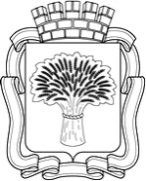 Российская ФедерацияАдминистрация города Канска
Красноярского краяПОСТАНОВЛЕНИЕ Российская ФедерацияАдминистрация города Канска
Красноярского краяПОСТАНОВЛЕНИЕ Российская ФедерацияАдминистрация города Канска
Красноярского краяПОСТАНОВЛЕНИЕ Российская ФедерацияАдминистрация города Канска
Красноярского краяПОСТАНОВЛЕНИЕ 30.03.2022 г.№272п/пМероприятияСрокиМесто проведенияОтветственный1Формирование состава судейской коллегиидо 08.04.2022МБУ «ФСК «Текстильщик»РСОО «ККФТ»(Е.И.Петренко)2Организация по предоставлению электронной системы, мониторов для судейства08.04.2022 -10.04.2022МСОО «Канская городская федерация тхэквандо (ВТФ)»(А.В. Шлемов),  РСОО «ККФТ»(Е.И.Петренко)3Предоставления пьедестала, столов, стульев08.04.2022 -10.04.2022МБУ «ФСК «Текстильщик»МБУ «ФСК «Текстильщик»(В.Ф. Сакс)4Проведение мандатной комиссиидо08.04.2022МБУ «ФСК «Текстильщик»РСОО «ККФТ»(Е.И.Петренко)5Предоставление спортсооружений08.04.2022 -10.04.2022МБУ «ФСК «Текстильщик»МБУ «ФСК «Текстильщик»(В.Ф. Сакс)6Подготовка и проведение торжественного открытия и закрытия09.04.2022 -10.04.2022МБУ «ФСК «Текстильщик»МБУ «СШОР им. В.И. Стольникова»(Р.Н. Семенюк),МБУ «ММЦ» г. Канска(В.Е. Вовк),МБУ «СШ им. М.Ф. Мочалова»(Н.А. Яблокова)7Обеспечение подключения музыкального оборудования09.04.2022 -10.04.2022 МБУ «ФСК «Текстильщик»МБУ «СШОР им. В.И. Стольникова»(Р.Н. Семенюк)8Подготовка наградной атрибутики для награждения победителей и призеров соревнований, канцелярия08.04.2022восточный филиал КГАУ «ЦСП»(А.А. Адамцев)9Обеспечение безопасности движения и охраны общественного порядка на местах проведения соревнований08.04.2022 -10.04.2022МБУ «ФСК «Текстильщик»МО МВД России «Канский»(Н.В. Банин)10Организация медицинского обслуживания соревнований на основании приказа Министерства здравоохранения Российской Федерации от 23.10.2020 г. №1144н09.04.2022 -10.04.2022МБУ «ФСК «Текстильщик»восточный филиал КГАУ «ЦСП»(А.А. Адамцев)11Организация работы СМИ по освещению проведения соревнований:- предоставление анонса по соревнованию в администрацию города Канска;- размещение анонса соревнований на сайте администрации города Канска08.04.2022 -10.04.2022МБУ «ФСК «Текстильщик»Отдел культуры администрации г. Канска(Н.А. Нестерова),Отдел ФКСиМП (А.Н. Борисевич)12Предоставление автобуса для трансферта участников соревнований «место проживания – место соревнования», предоставление ГСМ за счет МСОО «Канская городская федерация тхэквандо (ВТФ)»(А.В. Шлемов)08.04.2022 - 10.04 2022По маршрутамМБУ «СШОР им. В.И. Стольникова»(Р.Н. Семенюк), МБУ «СШ им. М.Ф. Мочалова»(Н.А. Яблокова),МБУ «СШ «Олимпиец»(А.Д. Тюлькова)13Организация буфета на время проведения соревнований09.04.2022 -10.04.2022МБУ «ФСК «Текстильщик»МСОО «Канская городская федерация тхэквандо (ВТФ)»(А.В. Шлемов)